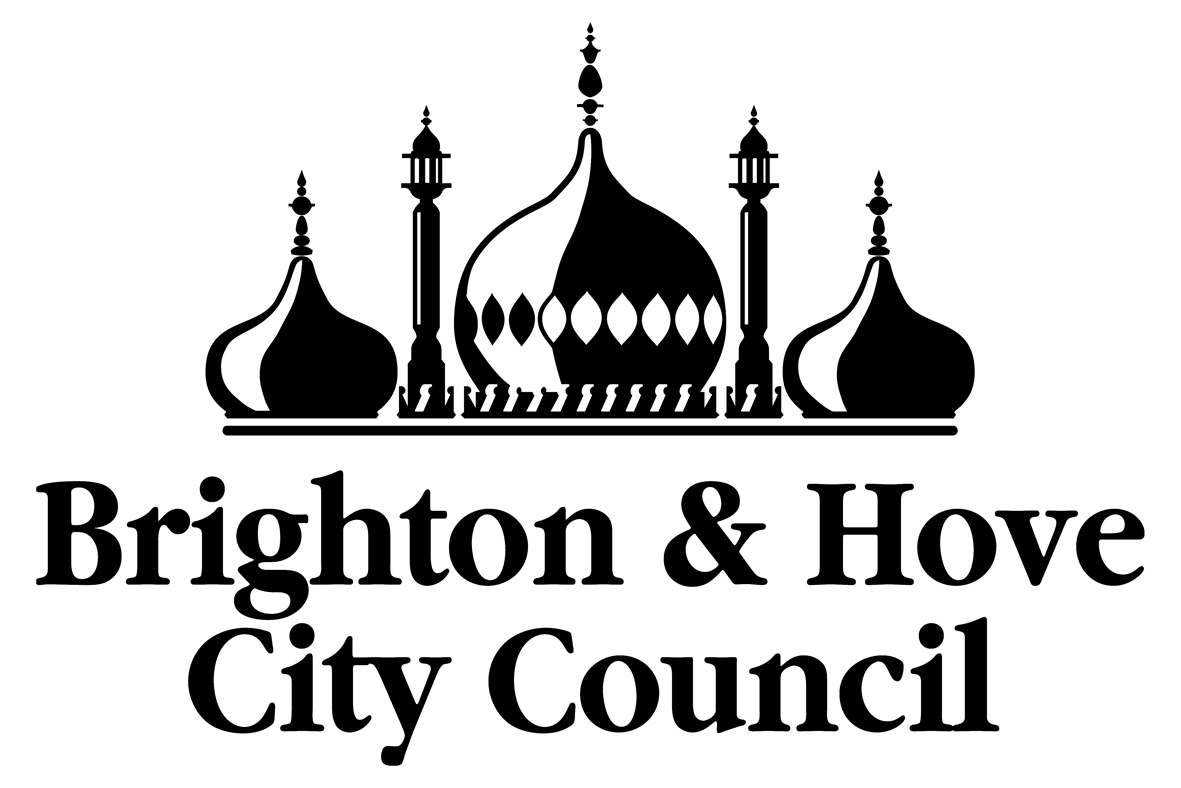 PUPIL REGISTRATION FORM [CONFIDENTIAL]TO BE RETURNED TO THE ALLOCATED SCHOOLLonghill High SchoolPUPIL DETAILS*we recognise that not all children and young people identify with the gender they were assigned at birth, or may identify as a gender other than male or female. However, the current systems (set nationally) only record gender as male or female. Please support your child to choose the gender they most identify with or, if they have another gender identity, please leave this blank and discuss this with your child’s school.ADDRESS DETAILSCONTACTSADDITIONAL EMERGENCY CONTACTSMEDICAL INFORMATIONMONITORING INFORMATIONDo you consider yourself or your child to have a disability:  YES / NOIf ‘yes’ please give details:  Is your child privately fostered (this means living with someone who does not have legal parental responsibility for a period of 28 days or more):  YES / NOAny other information which you feel may be relevant:ADDITIONAL INFORMATIONSCHOOL HISTORY (for parents / carers to complete)]PARENTAL DECLARATIONPlease upload the completed form using the link on the websiteOrPrint and send to:Exams and DataLonghill High SchoolFalmer Road, RottingdeanBrighton, BN2 7FRIf the child’s residence at the present address (whether living with parents or any other person) is not permanent, please state the reason and probable duration of the stay, and give the name and address of the person with whom the child normally resides:Parent/Carer:     Mr/Mrs/Ms/Miss/OtherParent/Carer:     Mr/Mrs/Ms/Miss/OtherParent/Carer:     Mr/Mrs/Ms/Miss/OtherParent/Carer:     Mr/Mrs/Ms/Miss/OtherParent/Carer:     Mr/Mrs/Ms/Miss/OtherParent/Carer:     Mr/Mrs/Ms/Miss/OtherParent/Carer:     Mr/Mrs/Ms/Miss/OtherParent/Carer:     Mr/Mrs/Ms/Miss/OtherParent/Carer:     Mr/Mrs/Ms/Miss/OtherParent/Carer:     Mr/Mrs/Ms/Miss/OtherParent/Carer:     Mr/Mrs/Ms/Miss/OtherParent/Carer:     Mr/Mrs/Ms/Miss/OtherParent/Carer:     Mr/Mrs/Ms/Miss/OtherParent/Carer:     Mr/Mrs/Ms/Miss/OtherParent/Carer:     Mr/Mrs/Ms/Miss/OtherParent/Carer:     Mr/Mrs/Ms/Miss/OtherParent/Carer:     Mr/Mrs/Ms/Miss/OtherParent/Carer:     Mr/Mrs/Ms/Miss/OtherParent/Carer:     Mr/Mrs/Ms/Miss/OtherParent/Carer:     Mr/Mrs/Ms/Miss/OtherParent/Carer:     Mr/Mrs/Ms/Miss/OtherParent/Carer:     Mr/Mrs/Ms/Miss/OtherParent/Carer:     Mr/Mrs/Ms/Miss/OtherParent/Carer:     Mr/Mrs/Ms/Miss/OtherForename:       Forename:       Forename:       Forename:       Forename:       Forename:       Forename:       Forename:       Forename:       Forename:       Forename:       Forename:Forename:Forename:Forename:Forename:Forename:Forename:Forename:Forename:Forename:Forename:Forename:Forename:Surname:      Surname:      Surname:      Surname:      Surname:      Surname:      Surname:      Surname:      Surname:      Surname:      Surname:      Surname:Surname:Surname:Surname:Surname:Surname:Surname:Surname:Surname:Surname:Surname:Surname:Surname:Address (if different from home address):Address (if different from home address):Address (if different from home address):Address (if different from home address):Address (if different from home address):Address (if different from home address):Address (if different from home address):Address (if different from home address):Address (if different from home address):Address (if different from home address):Address (if different from home address):Address (if different from home address):Address (if different from home address):Address (if different from home address):Address (if different from home address):Address (if different from home address):Address (if different from home address):Address (if different from home address):Address (if different from home address):Address (if different from home address):Address (if different from home address):Address (if different from home address):Address (if different from home address):Address (if different from home address):Post Code:Post Code:Post Code:Post Code:Post Code:Post Code:Post Code:Post Code:Post Code:Post Code:Post Code:Post Code:Post Code:Post Code:Post Code:Post Code:Post Code:Post Code:Post Code:Post Code:Post Code:Post Code:Post Code:Post Code:Date of Birth*:Date of Birth*:DDDDDDMMMMMMYYYYYYDate of Birth*:Date of Birth*:DDDDDDMMMMMMMMMMYYYYYYNational Insurance or NASS Number*:National Insurance or NASS Number*:National Insurance or NASS Number* National Insurance or NASS Number* *This information will be used by the council to check for eligibility to claim additional grant money (the 'pupil premium') from central government.  It will not be used for any other purposes and will remain confidential to the council.*This information will be used by the council to check for eligibility to claim additional grant money (the 'pupil premium') from central government.  It will not be used for any other purposes and will remain confidential to the council.*This information will be used by the council to check for eligibility to claim additional grant money (the 'pupil premium') from central government.  It will not be used for any other purposes and will remain confidential to the council.*This information will be used by the council to check for eligibility to claim additional grant money (the 'pupil premium') from central government.  It will not be used for any other purposes and will remain confidential to the council.*This information will be used by the council to check for eligibility to claim additional grant money (the 'pupil premium') from central government.  It will not be used for any other purposes and will remain confidential to the council.*This information will be used by the council to check for eligibility to claim additional grant money (the 'pupil premium') from central government.  It will not be used for any other purposes and will remain confidential to the council.*This information will be used by the council to check for eligibility to claim additional grant money (the 'pupil premium') from central government.  It will not be used for any other purposes and will remain confidential to the council.*This information will be used by the council to check for eligibility to claim additional grant money (the 'pupil premium') from central government.  It will not be used for any other purposes and will remain confidential to the council.*This information will be used by the council to check for eligibility to claim additional grant money (the 'pupil premium') from central government.  It will not be used for any other purposes and will remain confidential to the council.*This information will be used by the council to check for eligibility to claim additional grant money (the 'pupil premium') from central government.  It will not be used for any other purposes and will remain confidential to the council.*This information will be used by the council to check for eligibility to claim additional grant money (the 'pupil premium') from central government.  It will not be used for any other purposes and will remain confidential to the council.*This information will be used by the council to check for eligibility to claim additional grant money (the 'pupil premium') from central government.  It will not be used for any other purposes and will remain confidential to the council.*This information will be used by the council to check for eligibility to claim additional grant money (the 'pupil premium') from central government.  It will not be used for any other purposes and will remain confidential to the council.*This information will be used by the council to check for eligibility to claim additional grant money (the 'pupil premium') from central government.  It will not be used for any other purposes and will remain confidential to the council.*This information will be used by the council to check for eligibility to claim additional grant money (the 'pupil premium') from central government.  It will not be used for any other purposes and will remain confidential to the council.*This information will be used by the council to check for eligibility to claim additional grant money (the 'pupil premium') from central government.  It will not be used for any other purposes and will remain confidential to the council.*This information will be used by the council to check for eligibility to claim additional grant money (the 'pupil premium') from central government.  It will not be used for any other purposes and will remain confidential to the council.*This information will be used by the council to check for eligibility to claim additional grant money (the 'pupil premium') from central government.  It will not be used for any other purposes and will remain confidential to the council.*This information will be used by the council to check for eligibility to claim additional grant money (the 'pupil premium') from central government.  It will not be used for any other purposes and will remain confidential to the council.*This information will be used by the council to check for eligibility to claim additional grant money (the 'pupil premium') from central government.  It will not be used for any other purposes and will remain confidential to the council.*This information will be used by the council to check for eligibility to claim additional grant money (the 'pupil premium') from central government.  It will not be used for any other purposes and will remain confidential to the council.*This information will be used by the council to check for eligibility to claim additional grant money (the 'pupil premium') from central government.  It will not be used for any other purposes and will remain confidential to the council.*This information will be used by the council to check for eligibility to claim additional grant money (the 'pupil premium') from central government.  It will not be used for any other purposes and will remain confidential to the council.*This information will be used by the council to check for eligibility to claim additional grant money (the 'pupil premium') from central government.  It will not be used for any other purposes and will remain confidential to the council.Tel No’s Home:                     Home:                     Home:                     Home:                     Home:                     Home:                     Home:                     Home:                     Home:                     Home:                    Tel No’sHome:                                                          Home:                                                          Home:                                                          Home:                                                          Home:                                                          Home:                                                          Home:                                                          Home:                                                          Home:                                                          Home:                                                          Home:                                                          Home:                                                          Tel No’s Mobile:                    Mobile:                    Mobile:                    Mobile:                    Mobile:                    Mobile:                    Mobile:                    Mobile:                    Mobile:                    Mobile:                   Tel No’sMobile:                                                         Mobile:                                                         Mobile:                                                         Mobile:                                                         Mobile:                                                         Mobile:                                                         Mobile:                                                         Mobile:                                                         Mobile:                                                         Mobile:                                                         Mobile:                                                         Mobile:                                                         Tel No’sWork:                     Work:                     Work:                     Work:                     Work:                     Work:                     Work:                     Work:                     Work:                     Work:                     Tel No’sWork:                                                           Work:                                                           Work:                                                           Work:                                                           Work:                                                           Work:                                                           Work:                                                           Work:                                                           Work:                                                           Work:                                                           Work:                                                           Work:                                                           Please indicate which contact number is to be used first in an emergency by clicking (x) in one boxPlease indicate which contact number is to be used first in an emergency by clicking (x) in one boxPlease indicate which contact number is to be used first in an emergency by clicking (x) in one boxPlease indicate which contact number is to be used first in an emergency by clicking (x) in one boxPlease indicate which contact number is to be used first in an emergency by clicking (x) in one boxPlease indicate which contact number is to be used first in an emergency by clicking (x) in one boxPlease indicate which contact number is to be used first in an emergency by clicking (x) in one boxPlease indicate which contact number is to be used first in an emergency by clicking (x) in one boxPlease indicate which contact number is to be used first in an emergency by clicking (x) in one boxPlease indicate which contact number is to be used first in an emergency by clicking (x) in one boxPlease indicate which contact number is to be used first in an emergency by clicking (x) in one boxPlease indicate which contact number is to be used first in an emergency by clicking (x) in one boxPlease indicate which contact number is to be used first in an emergency by clicking (x) in one boxPlease indicate which contact number is to be used first in an emergency by clicking (x) in one boxPlease indicate which contact number is to be used first in an emergency by clicking (x) in one boxPlease indicate which contact number is to be used first in an emergency by clicking (x) in one boxPlease indicate which contact number is to be used first in an emergency by clicking (x) in one boxPlease indicate which contact number is to be used first in an emergency by clicking (x) in one boxPlease indicate which contact number is to be used first in an emergency by clicking (x) in one boxPlease indicate which contact number is to be used first in an emergency by clicking (x) in one boxPlease indicate which contact number is to be used first in an emergency by clicking (x) in one boxPlease indicate which contact number is to be used first in an emergency by clicking (x) in one boxPlease indicate which contact number is to be used first in an emergency by clicking (x) in one boxPlease indicate which contact number is to be used first in an emergency by clicking (x) in one boxe-mail:e-mail:e-mail:e-mail:e-mail:e-mail:e-mail:e-mail:e-mail:e-mail:e-mail:e-mail:e-mail:e-mail:e-mail:e-mail:e-mail:e-mail:e-mail:e-mail:e-mail:e-mail:e-mail:e-mail:As all school communications are electronic please provide an email address, this will also grant access to the information portalAs all school communications are electronic please provide an email address, this will also grant access to the information portalAs all school communications are electronic please provide an email address, this will also grant access to the information portalAs all school communications are electronic please provide an email address, this will also grant access to the information portalAs all school communications are electronic please provide an email address, this will also grant access to the information portalAs all school communications are electronic please provide an email address, this will also grant access to the information portalAs all school communications are electronic please provide an email address, this will also grant access to the information portalAs all school communications are electronic please provide an email address, this will also grant access to the information portalAs all school communications are electronic please provide an email address, this will also grant access to the information portalAs all school communications are electronic please provide an email address, this will also grant access to the information portalAs all school communications are electronic please provide an email address, this will also grant access to the information portalAs all school communications are electronic please provide an email address, this will also grant access to the information portalAs all school communications are electronic please provide an email address, this will also grant access to the information portalAs all school communications are electronic please provide an email address, this will also grant access to the information portalAs all school communications are electronic please provide an email address, this will also grant access to the information portalAs all school communications are electronic please provide an email address, this will also grant access to the information portalAs all school communications are electronic please provide an email address, this will also grant access to the information portalAs all school communications are electronic please provide an email address, this will also grant access to the information portalAs all school communications are electronic please provide an email address, this will also grant access to the information portalAs all school communications are electronic please provide an email address, this will also grant access to the information portalAs all school communications are electronic please provide an email address, this will also grant access to the information portalAs all school communications are electronic please provide an email address, this will also grant access to the information portalAs all school communications are electronic please provide an email address, this will also grant access to the information portalAs all school communications are electronic please provide an email address, this will also grant access to the information portalWork: (for emergency use)Place of work:Tel No:Occupation: Work: (for emergency use)Place of work:Tel No:Occupation: Work: (for emergency use)Place of work:Tel No:Occupation: Work: (for emergency use)Place of work:Tel No:Occupation: Work: (for emergency use)Place of work:Tel No:Occupation: Work: (for emergency use)Place of work:Tel No:Occupation: Work: (for emergency use)Place of work:Tel No:Occupation: Work: (for emergency use)Place of work:Tel No:Occupation: Work: (for emergency use)Place of work:Tel No:Occupation: Work: (for emergency use)Place of work:Tel No:Occupation: Work: (for emergency use)Place of work:Tel No:Occupation: Work: (for emergency use) Place of work:Tel No:Occupation: Work: (for emergency use) Place of work:Tel No:Occupation: Work: (for emergency use) Place of work:Tel No:Occupation: Work: (for emergency use) Place of work:Tel No:Occupation: Work: (for emergency use) Place of work:Tel No:Occupation: Work: (for emergency use) Place of work:Tel No:Occupation: Work: (for emergency use) Place of work:Tel No:Occupation: Work: (for emergency use) Place of work:Tel No:Occupation: Work: (for emergency use) Place of work:Tel No:Occupation: Work: (for emergency use) Place of work:Tel No:Occupation: Work: (for emergency use) Place of work:Tel No:Occupation: Work: (for emergency use) Place of work:Tel No:Occupation: Work: (for emergency use) Place of work:Tel No:Occupation: Priority to contact in an emergency:  1st   2nd   3rd   4th   5thPriority to contact in an emergency:  1st   2nd   3rd   4th   5thPriority to contact in an emergency:  1st   2nd   3rd   4th   5thPriority to contact in an emergency:  1st   2nd   3rd   4th   5thPriority to contact in an emergency:  1st   2nd   3rd   4th   5thPriority to contact in an emergency:  1st   2nd   3rd   4th   5thPriority to contact in an emergency:  1st   2nd   3rd   4th   5thPriority to contact in an emergency:  1st   2nd   3rd   4th   5thPriority to contact in an emergency:  1st   2nd   3rd   4th   5thPriority to contact in an emergency:  1st   2nd   3rd   4th   5thPriority to contact in an emergency:  1st   2nd   3rd   4th   5thPriority to contact in an emergency:   1st   2nd   3rd   4th    5thPriority to contact in an emergency:   1st   2nd   3rd   4th    5thPriority to contact in an emergency:   1st   2nd   3rd   4th    5thPriority to contact in an emergency:   1st   2nd   3rd   4th    5thPriority to contact in an emergency:   1st   2nd   3rd   4th    5thPriority to contact in an emergency:   1st   2nd   3rd   4th    5thPriority to contact in an emergency:   1st   2nd   3rd   4th    5thPriority to contact in an emergency:   1st   2nd   3rd   4th    5thPriority to contact in an emergency:   1st   2nd   3rd   4th    5thPriority to contact in an emergency:   1st   2nd   3rd   4th    5thPriority to contact in an emergency:   1st   2nd   3rd   4th    5thPriority to contact in an emergency:   1st   2nd   3rd   4th    5thPriority to contact in an emergency:   1st   2nd   3rd   4th    5thParental Responsibility:  Yes  /  NoRelationship to child:Parental Responsibility:  Yes  /  NoRelationship to child:Parental Responsibility:  Yes  /  NoRelationship to child:Parental Responsibility:  Yes  /  NoRelationship to child:Parental Responsibility:  Yes  /  NoRelationship to child:Parental Responsibility:  Yes  /  NoRelationship to child:Parental Responsibility:  Yes  /  NoRelationship to child:Parental Responsibility:  Yes  /  NoRelationship to child:Parental Responsibility:  Yes  /  NoRelationship to child:Parental Responsibility:  Yes  /  NoRelationship to child:Parental Responsibility:  Yes  /  NoRelationship to child:Parental Responsibility:  Yes  /  NoRelationship to child:Parental Responsibility:  Yes  /  NoRelationship to child:Parental Responsibility:  Yes  /  NoRelationship to child:Parental Responsibility:  Yes  /  NoRelationship to child:Parental Responsibility:  Yes  /  NoRelationship to child:Parental Responsibility:  Yes  /  NoRelationship to child:Parental Responsibility:  Yes  /  NoRelationship to child:Parental Responsibility:  Yes  /  NoRelationship to child:Parental Responsibility:  Yes  /  NoRelationship to child:Parental Responsibility:  Yes  /  NoRelationship to child:Parental Responsibility:  Yes  /  NoRelationship to child:Parental Responsibility:  Yes  /  NoRelationship to child:Parental Responsibility:  Yes  /  NoRelationship to child:Who does the child live with?Who does the child live with?Who does the child live with?Who does the child live with?Who does the child live with?Who does the child live with?Who does the child live with?Who does the child live with?Who does the child live with?Who does the child live with?Who does the child live with?Who does the child live with?Who does the child live with?Who does the child live with?Who does the child live with?Who does the child live with?Who does the child live with?Who does the child live with?Who does the child live with?Who does the child live with?Who does the child live with?Who does the child live with?Who does the child live with?Who does the child live with?Please attach a copy of any court orders relating to your child.  Please tick if attached	Please attach a copy of any court orders relating to your child.  Please tick if attached	Please attach a copy of any court orders relating to your child.  Please tick if attached	Please attach a copy of any court orders relating to your child.  Please tick if attached	Please attach a copy of any court orders relating to your child.  Please tick if attached	Please attach a copy of any court orders relating to your child.  Please tick if attached	Please attach a copy of any court orders relating to your child.  Please tick if attached	Please attach a copy of any court orders relating to your child.  Please tick if attached	Please attach a copy of any court orders relating to your child.  Please tick if attached	Please attach a copy of any court orders relating to your child.  Please tick if attached	Please attach a copy of any court orders relating to your child.  Please tick if attached	Please attach a copy of any court orders relating to your child.  Please tick if attached	Please attach a copy of any court orders relating to your child.  Please tick if attached	Please attach a copy of any court orders relating to your child.  Please tick if attached	Please attach a copy of any court orders relating to your child.  Please tick if attached	Please attach a copy of any court orders relating to your child.  Please tick if attached	Please attach a copy of any court orders relating to your child.  Please tick if attached	Please attach a copy of any court orders relating to your child.  Please tick if attached	Please attach a copy of any court orders relating to your child.  Please tick if attached	Please attach a copy of any court orders relating to your child.  Please tick if attached	Please attach a copy of any court orders relating to your child.  Please tick if attached	Please attach a copy of any court orders relating to your child.  Please tick if attached	Please attach a copy of any court orders relating to your child.  Please tick if attached	Please attach a copy of any court orders relating to your child.  Please tick if attached	OTHERS WITH PARENTAL RESPONSIBILITY AS DEFINED BY EDUCATION ACT 1996Parental responsibility may be shared between a number of people other than the child’s natural parents.  Married parents have equal parental responsibility; on separation or divorce both parents continue to have responsibility.  In such circumstances the school will forward copies of school reports, etc. to the separated parent if requested.  Please give details below:  OTHERS WITH PARENTAL RESPONSIBILITY AS DEFINED BY EDUCATION ACT 1996Parental responsibility may be shared between a number of people other than the child’s natural parents.  Married parents have equal parental responsibility; on separation or divorce both parents continue to have responsibility.  In such circumstances the school will forward copies of school reports, etc. to the separated parent if requested.  Please give details below:  OTHERS WITH PARENTAL RESPONSIBILITY AS DEFINED BY EDUCATION ACT 1996Parental responsibility may be shared between a number of people other than the child’s natural parents.  Married parents have equal parental responsibility; on separation or divorce both parents continue to have responsibility.  In such circumstances the school will forward copies of school reports, etc. to the separated parent if requested.  Please give details below:  OTHERS WITH PARENTAL RESPONSIBILITY AS DEFINED BY EDUCATION ACT 1996Parental responsibility may be shared between a number of people other than the child’s natural parents.  Married parents have equal parental responsibility; on separation or divorce both parents continue to have responsibility.  In such circumstances the school will forward copies of school reports, etc. to the separated parent if requested.  Please give details below:  Name:                                                                                              Relationship to child: Name:                                                                                              Relationship to child: Name:                                                                                              Relationship to child: Name:                                                                                              Relationship to child: Home Address: Home Address: Place of Work:Place of Work:Post Code:Post Code:Occupation:Occupation:Tel Nos:Home:Tel Nos:Work:Tel Nos:Mobile:Tel Nos:Mobile:Is the child living with foster parents:    Yes 	 No If ‘yes’; which Authority is financially responsible for maintenance?  Is the child living with foster parents:    Yes 	 No If ‘yes’; which Authority is financially responsible for maintenance?  Is the child living with foster parents:    Yes 	 No If ‘yes’; which Authority is financially responsible for maintenance?  Is the child living with foster parents:    Yes 	 No If ‘yes’; which Authority is financially responsible for maintenance?  From time to time it may be necessary to contact someone during the school day, e.g. in the case of a child’s sickness.  Please list below the details of any person we can contact on such an occasion.  Details should be listed in the order of contact preference.From time to time it may be necessary to contact someone during the school day, e.g. in the case of a child’s sickness.  Please list below the details of any person we can contact on such an occasion.  Details should be listed in the order of contact preference.From time to time it may be necessary to contact someone during the school day, e.g. in the case of a child’s sickness.  Please list below the details of any person we can contact on such an occasion.  Details should be listed in the order of contact preference.From time to time it may be necessary to contact someone during the school day, e.g. in the case of a child’s sickness.  Please list below the details of any person we can contact on such an occasion.  Details should be listed in the order of contact preference.From time to time it may be necessary to contact someone during the school day, e.g. in the case of a child’s sickness.  Please list below the details of any person we can contact on such an occasion.  Details should be listed in the order of contact preference.NoName & relationship to the childName & relationship to the childParentalresponsibilityTelephone numbers1Priority to contact1   2    3    4    5Yes/No(delete as required)Home:Mobile:2Priority to contact 1   2    3    4    5Yes/No(delete as required)Home:Mobile:3Priority to contact 1   2    3    4    5Yes/No(delete as required)Home:Mobile:DOCTORSurgery Name and Address and Tel No:        ::Doctor’s name:  DIETARY NEEDSDIETARY NEEDSDIETARY NEEDSDIETARY NEEDS  Artificial colour allergy  Gluten free  Kosher food onlyNo dairy produce  No nuts of any type/quantity  No pork  Halal  Seafood allergy  Vegetarian  No beef  Other (please specify)………………………………MEDICAL INFORMATIONMEDICAL INFORMATIONMEDICAL INFORMATIONMEDICAL INFORMATIONMEDICAL INFORMATIONMEDICAL INFORMATIONMEDICAL INFORMATIONMedical Information(including allergies, medication requirements)  Epilepsy  Epilepsy  Epilepsy  Diabetes  Asthma  AsthmaEczema Arthritis Nut Allergy Arthritis Nut Allergy Arthritis Nut AllergyMultiple Sclerosis  TuberculosisOther (please specify)  TuberculosisOther (please specify)A.D.H.D.………………………………..If your child uses an inhaler, is it carried on their person?If your child uses an inhaler, is it carried on their person?If your child uses an inhaler, is it carried on their person?If your child uses an inhaler, is it carried on their person?Yes Yes NoHave any other services been involved with your child  (e.g. Health Visitor; Social Services; Education Psychologist; Bilingual Support Service; Speech Therapist; Child & Family Guidance; Portage; Teacher Advisers; Assessment Unit; Diagnostic Unit; etc)Have any other services been involved with your child  (e.g. Health Visitor; Social Services; Education Psychologist; Bilingual Support Service; Speech Therapist; Child & Family Guidance; Portage; Teacher Advisers; Assessment Unit; Diagnostic Unit; etc)Have any other services been involved with your child  (e.g. Health Visitor; Social Services; Education Psychologist; Bilingual Support Service; Speech Therapist; Child & Family Guidance; Portage; Teacher Advisers; Assessment Unit; Diagnostic Unit; etc)Have any other services been involved with your child  (e.g. Health Visitor; Social Services; Education Psychologist; Bilingual Support Service; Speech Therapist; Child & Family Guidance; Portage; Teacher Advisers; Assessment Unit; Diagnostic Unit; etc)Have any other services been involved with your child  (e.g. Health Visitor; Social Services; Education Psychologist; Bilingual Support Service; Speech Therapist; Child & Family Guidance; Portage; Teacher Advisers; Assessment Unit; Diagnostic Unit; etc)Have any other services been involved with your child  (e.g. Health Visitor; Social Services; Education Psychologist; Bilingual Support Service; Speech Therapist; Child & Family Guidance; Portage; Teacher Advisers; Assessment Unit; Diagnostic Unit; etc)Have any other services been involved with your child  (e.g. Health Visitor; Social Services; Education Psychologist; Bilingual Support Service; Speech Therapist; Child & Family Guidance; Portage; Teacher Advisers; Assessment Unit; Diagnostic Unit; etc)Is there any other information you feel we should be aware of? (E.g. does your child have Special Educational Needs?)Is there any other information you feel we should be aware of? (E.g. does your child have Special Educational Needs?)Is there any other information you feel we should be aware of? (E.g. does your child have Special Educational Needs?)Is there any other information you feel we should be aware of? (E.g. does your child have Special Educational Needs?)Is there any other information you feel we should be aware of? (E.g. does your child have Special Educational Needs?)Is there any other information you feel we should be aware of? (E.g. does your child have Special Educational Needs?)Is there any other information you feel we should be aware of? (E.g. does your child have Special Educational Needs?)Other children in the family:  Names/relationship /age/ school(This information will only be used in relation to this submission to the school)Other children in the family:  Names/relationship /age/ school(This information will only be used in relation to this submission to the school)Position of the child this form refers to in the family (i.e. if this child has one older and younger sibling – write 2/3)Position of the child this form refers to in the family (i.e. if this child has one older and younger sibling – write 2/3)Please complete the following.  We want to make sure that all children are treated fairly and do well at school and this information will help us to monitor this and plan curriculum to meet their needs. Many of these categories are required by the Department for Education. We hope all families will complete this information to support our pupils, but you have the right to refuse to provide some or all of this information. If this is the case, please leave the section blank or tick the refused.Please complete the following.  We want to make sure that all children are treated fairly and do well at school and this information will help us to monitor this and plan curriculum to meet their needs. Many of these categories are required by the Department for Education. We hope all families will complete this information to support our pupils, but you have the right to refuse to provide some or all of this information. If this is the case, please leave the section blank or tick the refused.Please complete the following.  We want to make sure that all children are treated fairly and do well at school and this information will help us to monitor this and plan curriculum to meet their needs. Many of these categories are required by the Department for Education. We hope all families will complete this information to support our pupils, but you have the right to refuse to provide some or all of this information. If this is the case, please leave the section blank or tick the refused.Please complete the following.  We want to make sure that all children are treated fairly and do well at school and this information will help us to monitor this and plan curriculum to meet their needs. Many of these categories are required by the Department for Education. We hope all families will complete this information to support our pupils, but you have the right to refuse to provide some or all of this information. If this is the case, please leave the section blank or tick the refused.Please complete the following.  We want to make sure that all children are treated fairly and do well at school and this information will help us to monitor this and plan curriculum to meet their needs. Many of these categories are required by the Department for Education. We hope all families will complete this information to support our pupils, but you have the right to refuse to provide some or all of this information. If this is the case, please leave the section blank or tick the refused.Please complete the following.  We want to make sure that all children are treated fairly and do well at school and this information will help us to monitor this and plan curriculum to meet their needs. Many of these categories are required by the Department for Education. We hope all families will complete this information to support our pupils, but you have the right to refuse to provide some or all of this information. If this is the case, please leave the section blank or tick the refused.Please complete the following.  We want to make sure that all children are treated fairly and do well at school and this information will help us to monitor this and plan curriculum to meet their needs. Many of these categories are required by the Department for Education. We hope all families will complete this information to support our pupils, but you have the right to refuse to provide some or all of this information. If this is the case, please leave the section blank or tick the refused.ETHNICITY  ETHNICITY  ETHNICITY  ETHNICITY  ETHNICITY  ETHNICITY  ETHNICITY  WhiteWhite - British    White- IrishTraveller of Irish HeritageGypsy/Roma   White - Eastern EuropeanWhite - Western European       White otherAsian or Asian BritishIndian          Pakistani          Bangladeshi  Any other Asian backgroundWhiteWhite - British    White- IrishTraveller of Irish HeritageGypsy/Roma   White - Eastern EuropeanWhite - Western European       White otherAsian or Asian BritishIndian          Pakistani          Bangladeshi  Any other Asian backgroundMixedWhite & Black CaribbeanWhite & Black AfricanWhite & AsianAny other mixed backgroundBlack or Black BritishBlack CaribbeanBlack - AfricanAny other Black backgroundMixedWhite & Black CaribbeanWhite & Black AfricanWhite & AsianAny other mixed backgroundBlack or Black BritishBlack CaribbeanBlack - AfricanAny other Black backgroundMixedWhite & Black CaribbeanWhite & Black AfricanWhite & AsianAny other mixed backgroundBlack or Black BritishBlack CaribbeanBlack - AfricanAny other Black backgroundChineseChinese   OtherArabIranianKurdishOther ethnic groupRefusedChineseChinese   OtherArabIranianKurdishOther ethnic groupRefusedNATIONALITY (as described on pupil passport or European Economic area identity card). More than one nationality can be recorded.NATIONALITY (as described on pupil passport or European Economic area identity card). More than one nationality can be recorded.NATIONALITY (as described on pupil passport or European Economic area identity card). More than one nationality can be recorded.NATIONALITY (as described on pupil passport or European Economic area identity card). More than one nationality can be recorded.NATIONALITY (as described on pupil passport or European Economic area identity card). More than one nationality can be recorded.NATIONALITY (as described on pupil passport or European Economic area identity card). More than one nationality can be recorded.NATIONALITY (as described on pupil passport or European Economic area identity card). More than one nationality can be recorded.COUNTRY OF BIRTH COUNTRY OF BIRTH COUNTRY OF BIRTH COUNTRY OF BIRTH COUNTRY OF BIRTH COUNTRY OF BIRTH COUNTRY OF BIRTH RELIGIONRELIGIONRELIGIONRELIGIONRELIGIONRELIGIONRELIGION  Buddhist Christian Christian   Catholic  Hindu  Hindu  Jewish  Muslim   Sikh  SikhNo Religion  Other – please state  Other – please state  Other – please stateCHILD’S FIRST LANGUAGE  CHILD’S FIRST LANGUAGE  CHILD’S FIRST LANGUAGE  Albanian / ShqipArabicBengali ChineseEnglishFrenchGermanHindiGreekHungarianItalianJapaneseLithuanianPashto / PakhtoPersian / FarsiPolishPortugueseRomanianRussianSpanishSlovakTagalog/FilipinoTurkishUrduAlbanian / ShqipArabicBengali ChineseEnglishFrenchGermanHindiGreekHungarianItalianJapaneseLithuanianPashto / PakhtoPersian / FarsiPolishPortugueseRomanianRussianSpanishSlovakTagalog/FilipinoOther – please statePREVIOUS EDUCATION DETAILS (Most Recent First)PREVIOUS EDUCATION DETAILS (Most Recent First)PREVIOUS EDUCATION DETAILS (Most Recent First)PREVIOUS EDUCATION DETAILS (Most Recent First)PREVIOUS EDUCATION DETAILS (Most Recent First)School / Pre-School NameContact DetailsStart Date(dd/mm/yy)Date of leaving(dd/mm/yy)Reason For LeavingAddress:Telephone: Address:Telephone:Address:Telephone:TRAVEL TO SCHOOLTRAVEL TO SCHOOLTRAVEL TO SCHOOLTRAVEL TO SCHOOL  Cycle  Car  Bus - public  Bus - school  Taxi  Walk  Bus – not known  Car Share  Train  OtherDATA PROTECTION STATEMENT:The purpose of this form is to collect data for further processing within the school/LA systems. Your signature on this form implies your consent for the school/LA to process the data. The data will be processed in accordance with the purposes notified by the school/LA to the Data Protection Commissioner's office and is subject to the Data Protection Act. The information given will be entered onto a computer and will form part of the School’s database.  This information will also be shared with the school nurse and dental health.DECLARATION OF PERSON WITH LEGAL RESPONSIBILITY:I declare the above information to be correct to the best of my knowledge at the time of completion.I agree to notify the school of any change in my child’s circumstances.I agree to my child having dental, medical, hearing and nursing examinations or inspections. I understand that the headteacher must be informed of any conditions which might affect my child’s education. Signed:    Date:  